ПРОТОКОЛ № _____Доп. Вр.                    в пользу                                           Серия 11-метровых                    в пользу                                            Подпись судьи : _____________________ /_________________________ /ПредупрежденияУдаленияПредставитель принимающей команды: ______________________ / _____________________ Представитель команды гостей: _____________________ / _________________________ Замечания по проведению игры ______________________________________________________________________________________________________________________________________________________________________________________________________________________________________________________________________________________________________________________________________________________________________________________________________________________________________________________________________________________________________________________________Травматические случаи (минута, команда, фамилия, имя, номер, характер повреждения, причины, предварительный диагноз, оказанная помощь): _________________________________________________________________________________________________________________________________________________________________________________________________________________________________________________________________________________________________________________________________________________________________________________________________________________________________________Подпись судьи:   _____________________ / _________________________Представитель команды: ______    __________________  подпись: ___________________    (Фамилия, И.О.)Представитель команды: _________    _____________ __ подпись: ______________________                                                             (Фамилия, И.О.)Лист травматических случаевТравматические случаи (минута, команда, фамилия, имя, номер, характер повреждения, причины, предварительный диагноз, оказанная помощь)_______________________________________________________________________________________________________________________________________________________________________________________________________________________________________________________________________________________________________________________________________________________________________________________________________________________________________________________________________________________________________________________________________________________________________________________________________________________________________________________________________________________________________________________________________________________________________________________________________________________________________________________________________________________________________________________________________________________________________________________________________________________________________________________________________________________________________________________________________________________________________________________________________________________________________________________________________________________________________________________________________________________________________________________________________________________________________________________________________________________________________________Подпись судьи : _________________________ /________________________/ 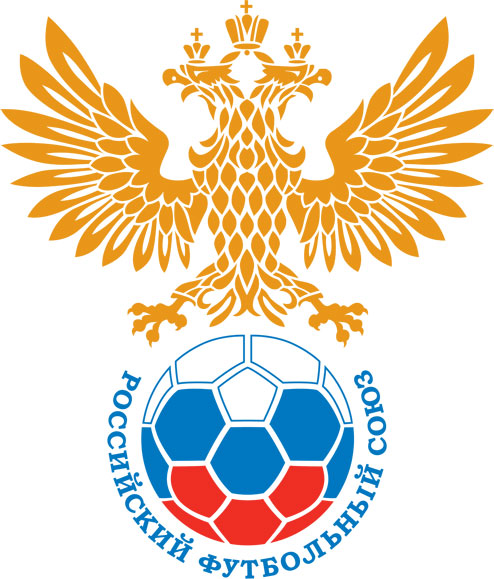 РОССИЙСКИЙ ФУТБОЛЬНЫЙ СОЮЗМАОО СФФ «Центр»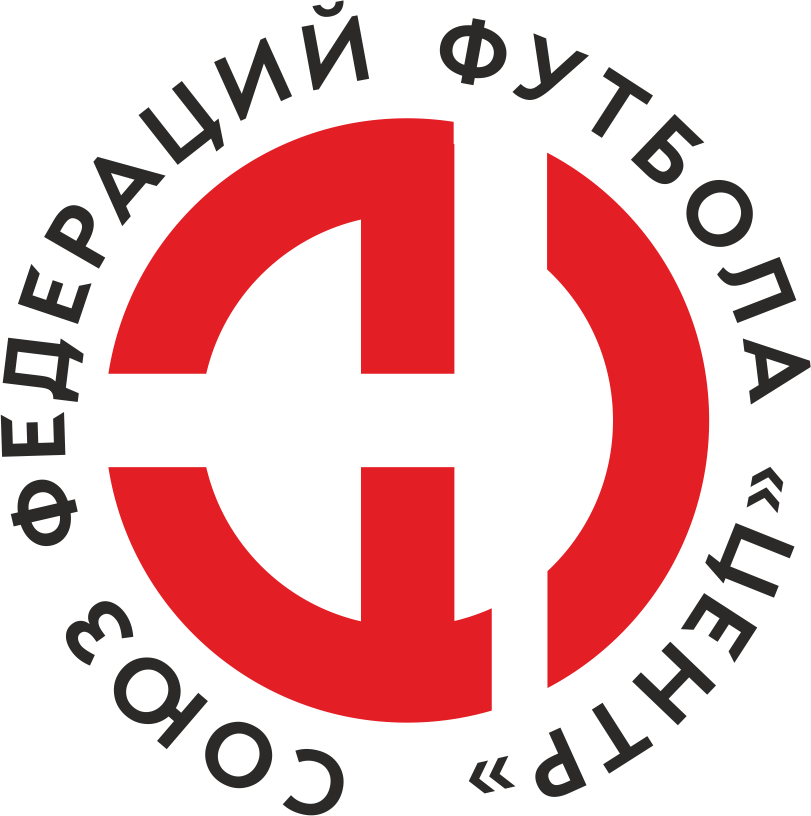    Первенство России по футболу среди команд III дивизиона, зона «Центр» _____ финала Кубка России по футболу среди команд III дивизиона, зона «Центр»Стадион «Труд» (Елец)Дата:13 августа 2022Елец (Елец)Елец (Елец)Елец (Елец)Елец (Елец)Металлург-М (Липецк)Металлург-М (Липецк)команда хозяевкоманда хозяевкоманда хозяевкоманда хозяевкоманда гостейкоманда гостейНачало:16:00Освещение:ЕстественноеЕстественноеКоличество зрителей:350Результат:3:1в пользуЕлец (Елец)1 тайм:0:1в пользув пользу Металлург-М (Липецк)Судья:Стародубов Иван  (Тула)кат.1 кат.1 помощник:Голов Илья Волгоградкат.3 кат.2 помощник:Игумнов Илья Волгоградкат.3 кат.Резервный судья:Резервный судья:Щедрин Владимиркат.1 кат.Инспектор:Плохих Алексей Юрьевич ВоронежПлохих Алексей Юрьевич ВоронежПлохих Алексей Юрьевич ВоронежПлохих Алексей Юрьевич ВоронежДелегат:СчетИмя, фамилияКомандаМинута, на которой забит мячМинута, на которой забит мячМинута, на которой забит мячСчетИмя, фамилияКомандаС игрыС 11 метровАвтогол0:1Артем ТарлыковМеталлург-М (Липецк)451:1Александр Молодцов Елец (Елец)592:1Александр КутьинЕлец (Елец)693:1Игорь РоговановЕлец (Елец)75Мин                 Имя, фамилия                          КомандаОснование88Артем ТарлыковМеталлург-М (Липецк)вторая жк в матче(неспортивное поведение)РОССИЙСКИЙ ФУТБОЛЬНЫЙ СОЮЗМАОО СФФ «Центр»РОССИЙСКИЙ ФУТБОЛЬНЫЙ СОЮЗМАОО СФФ «Центр»РОССИЙСКИЙ ФУТБОЛЬНЫЙ СОЮЗМАОО СФФ «Центр»РОССИЙСКИЙ ФУТБОЛЬНЫЙ СОЮЗМАОО СФФ «Центр»РОССИЙСКИЙ ФУТБОЛЬНЫЙ СОЮЗМАОО СФФ «Центр»РОССИЙСКИЙ ФУТБОЛЬНЫЙ СОЮЗМАОО СФФ «Центр»Приложение к протоколу №Приложение к протоколу №Приложение к протоколу №Приложение к протоколу №Дата:13 августа 202213 августа 202213 августа 202213 августа 202213 августа 2022Команда:Команда:Елец (Елец)Елец (Елец)Елец (Елец)Елец (Елец)Елец (Елец)Елец (Елец)Игроки основного составаИгроки основного составаЦвет футболок: Зеленые       Цвет гетр: ЗеленыеЦвет футболок: Зеленые       Цвет гетр: ЗеленыеЦвет футболок: Зеленые       Цвет гетр: ЗеленыеЦвет футболок: Зеленые       Цвет гетр: ЗеленыеНЛ – нелюбительНЛОВ – нелюбитель,ограничение возраста НЛ – нелюбительНЛОВ – нелюбитель,ограничение возраста Номер игрокаЗаполняется печатными буквамиЗаполняется печатными буквамиЗаполняется печатными буквамиНЛ – нелюбительНЛОВ – нелюбитель,ограничение возраста НЛ – нелюбительНЛОВ – нелюбитель,ограничение возраста Номер игрокаИмя, фамилияИмя, фамилияИмя, фамилия16Михаил Алфимов Михаил Алфимов Михаил Алфимов 19Александр_А. Ролдугин  Александр_А. Ролдугин  Александр_А. Ролдугин  22Сергей Саввин Сергей Саввин Сергей Саввин 5Сергей Немченко Сергей Немченко Сергей Немченко 6Иван Овсянников Иван Овсянников Иван Овсянников 7Сергей Белоусов (к)Сергей Белоусов (к)Сергей Белоусов (к)21Роман Лошкарев Роман Лошкарев Роман Лошкарев 9Александр Молодцов  Александр Молодцов  Александр Молодцов  18Игорь Рогованов Игорь Рогованов Игорь Рогованов 20Сергей Чернышов Сергей Чернышов Сергей Чернышов 14Александр Кутьин Александр Кутьин Александр Кутьин Запасные игроки Запасные игроки Запасные игроки Запасные игроки Запасные игроки Запасные игроки 87Александр НевокшоновАлександр НевокшоновАлександр Невокшонов3Юрий НеделинЮрий НеделинЮрий Неделин10Владимир СотниковВладимир СотниковВладимир Сотников11Андрей ТюринАндрей ТюринАндрей Тюрин12Игорь КлимовИгорь КлимовИгорь Климов13Илья УспенскийИлья УспенскийИлья Успенский17Владислав РыбинВладислав РыбинВладислав Рыбин15Арсен АсатрянАрсен АсатрянАрсен АсатрянТренерский состав и персонал Тренерский состав и персонал Фамилия, имя, отчествоФамилия, имя, отчествоДолжностьДолжностьТренерский состав и персонал Тренерский состав и персонал 1Денис Юрьевич ЖуковскийДиректор/главный тренерДиректор/главный тренерТренерский состав и персонал Тренерский состав и персонал 2Владимир Николаевич КобзевТренерТренер34567ЗаменаЗаменаВместоВместоВместоВышелВышелВышелВышелМинМинСудья: _________________________Судья: _________________________Судья: _________________________11Роман ЛошкаревРоман ЛошкаревРоман ЛошкаревИгорь КлимовИгорь КлимовИгорь КлимовИгорь Климов464622Сергей ЧернышовСергей ЧернышовСергей ЧернышовЮрий НеделинЮрий НеделинЮрий НеделинЮрий Неделин7777Подпись Судьи: _________________Подпись Судьи: _________________Подпись Судьи: _________________33Александр Молодцов Александр Молодцов Александр Молодцов Илья УспенскийИлья УспенскийИлья УспенскийИлья Успенский7878Подпись Судьи: _________________Подпись Судьи: _________________Подпись Судьи: _________________44Александр КутьинАлександр КутьинАлександр КутьинВладимир СотниковВладимир СотниковВладимир СотниковВладимир Сотников818155Сергей БелоусовСергей БелоусовСергей БелоусовАндрей ТюринАндрей ТюринАндрей ТюринАндрей Тюрин858566Игорь РоговановИгорь РоговановИгорь РоговановВладислав РыбинВладислав РыбинВладислав РыбинВладислав Рыбин909077        РОССИЙСКИЙ ФУТБОЛЬНЫЙ СОЮЗМАОО СФФ «Центр»        РОССИЙСКИЙ ФУТБОЛЬНЫЙ СОЮЗМАОО СФФ «Центр»        РОССИЙСКИЙ ФУТБОЛЬНЫЙ СОЮЗМАОО СФФ «Центр»        РОССИЙСКИЙ ФУТБОЛЬНЫЙ СОЮЗМАОО СФФ «Центр»        РОССИЙСКИЙ ФУТБОЛЬНЫЙ СОЮЗМАОО СФФ «Центр»        РОССИЙСКИЙ ФУТБОЛЬНЫЙ СОЮЗМАОО СФФ «Центр»        РОССИЙСКИЙ ФУТБОЛЬНЫЙ СОЮЗМАОО СФФ «Центр»        РОССИЙСКИЙ ФУТБОЛЬНЫЙ СОЮЗМАОО СФФ «Центр»        РОССИЙСКИЙ ФУТБОЛЬНЫЙ СОЮЗМАОО СФФ «Центр»Приложение к протоколу №Приложение к протоколу №Приложение к протоколу №Приложение к протоколу №Приложение к протоколу №Приложение к протоколу №Дата:Дата:13 августа 202213 августа 202213 августа 202213 августа 202213 августа 202213 августа 2022Команда:Команда:Команда:Металлург-М (Липецк)Металлург-М (Липецк)Металлург-М (Липецк)Металлург-М (Липецк)Металлург-М (Липецк)Металлург-М (Липецк)Металлург-М (Липецк)Металлург-М (Липецк)Металлург-М (Липецк)Игроки основного составаИгроки основного составаЦвет футболок: Белые   Цвет гетр:  КрасныеЦвет футболок: Белые   Цвет гетр:  КрасныеЦвет футболок: Белые   Цвет гетр:  КрасныеЦвет футболок: Белые   Цвет гетр:  КрасныеНЛ – нелюбительНЛОВ – нелюбитель,ограничение возрастаНЛ – нелюбительНЛОВ – нелюбитель,ограничение возрастаНомер игрокаЗаполняется печатными буквамиЗаполняется печатными буквамиЗаполняется печатными буквамиНЛ – нелюбительНЛОВ – нелюбитель,ограничение возрастаНЛ – нелюбительНЛОВ – нелюбитель,ограничение возрастаНомер игрокаИмя, фамилияИмя, фамилияИмя, фамилияНЛОВ1Павел Кораблин Павел Кораблин Павел Кораблин 2Юрий Луценко Юрий Луценко Юрий Луценко 21Дмитрий Кукишев Дмитрий Кукишев Дмитрий Кукишев 13Максим Кондратов (к)Максим Кондратов (к)Максим Кондратов (к)5Иван Нестеров Иван Нестеров Иван Нестеров 15Владимир Мещеряков Владимир Мещеряков Владимир Мещеряков 6Артем Поздняков Артем Поздняков Артем Поздняков НЛОВ19Максим Болдырев Максим Болдырев Максим Болдырев 8Артем Тарлыков Артем Тарлыков Артем Тарлыков 11Андрей Воронин Андрей Воронин Андрей Воронин НЛОВ7Сергей Горбатенко Сергей Горбатенко Сергей Горбатенко Запасные игроки Запасные игроки Запасные игроки Запасные игроки Запасные игроки Запасные игроки 16Илья ЖарковИлья ЖарковИлья Жарков18Анатолий ПахомовАнатолий ПахомовАнатолий Пахомов4Никита ЛыткинНикита ЛыткинНикита ЛыткинНЛОВ22Никита ГоликовНикита ГоликовНикита Голиков3Роберт КудрявцевРоберт КудрявцевРоберт Кудрявцев12Данила СорокинДанила СорокинДанила Сорокин10Иван СазоновИван СазоновИван Сазонов14Всеволод СоковВсеволод СоковВсеволод Соков17Иван ФедюшкинИван ФедюшкинИван Федюшкин20Александр СтраховАлександр СтраховАлександр СтраховАлександр СтраховАлександр СтраховАлександр СтраховТренерский состав и персонал Тренерский состав и персонал Фамилия, имя, отчествоФамилия, имя, отчествоДолжностьДолжностьТренерский состав и персонал Тренерский состав и персонал 1Евгений Николаевич ФроловГлавный тренерГлавный тренерТренерский состав и персонал Тренерский состав и персонал 2Юрий Геннадиевич МаркинНачальник командыНачальник команды3Давид Джамаличевич ИкановичТренер по работе с вратарямиТренер по работе с вратарями4567Замена Замена ВместоВместоВышелМинСудья : ______________________Судья : ______________________11Андрей ВоронинАндрей ВоронинНикита Голиков2222Сергей ГорбатенкоСергей ГорбатенкоИван Сазонов38Подпись Судьи : ______________Подпись Судьи : ______________Подпись Судьи : ______________33Никита ГоликовНикита ГоликовРоберт Кудрявцев63Подпись Судьи : ______________Подпись Судьи : ______________Подпись Судьи : ______________44Максим БолдыревМаксим БолдыревАнатолий Пахомов6455Артем ПоздняковАртем ПоздняковДанила Сорокин7666Владимир МещеряковВладимир МещеряковНикита Лыткин7977        РОССИЙСКИЙ ФУТБОЛЬНЫЙ СОЮЗМАОО СФФ «Центр»        РОССИЙСКИЙ ФУТБОЛЬНЫЙ СОЮЗМАОО СФФ «Центр»        РОССИЙСКИЙ ФУТБОЛЬНЫЙ СОЮЗМАОО СФФ «Центр»        РОССИЙСКИЙ ФУТБОЛЬНЫЙ СОЮЗМАОО СФФ «Центр»   Первенство России по футболу среди футбольных команд III дивизиона, зона «Центр» _____ финала Кубка России по футболу среди футбольных команд III дивизиона, зона «Центр»       Приложение к протоколу №Дата:13 августа 2022Елец (Елец)Металлург-М (Липецк)команда хозяевкоманда гостей